附件1毕业生注册和关联辅导员操作指南访问方式扫描下方二维码或搜索关注微信公众号“ncssfwh”。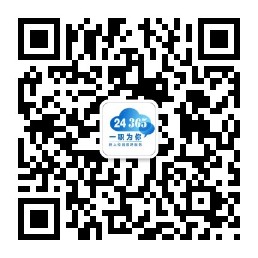 登录和关联辅导员1.点击公众号底部菜单栏“毕业生”—“我的辅导员”；2.以学信网账号密码注册并绑定；3.在个人中心登记就业意愿；4.点击“我的辅导员”，勾选自己的辅导员并关联。详细操作步骤可参考：https://mp.weixin.qq.com/s/jaqRcun06UUDpDbAkQ5pLQ岗位信息精准推荐点击公众号底部菜单栏“毕业生”—“职位精准推荐”，或登录网页（www.ncss.cn），在个人中心推荐职位中，获取精准推荐的岗位信息。